Сократ Хто такий Сократ?   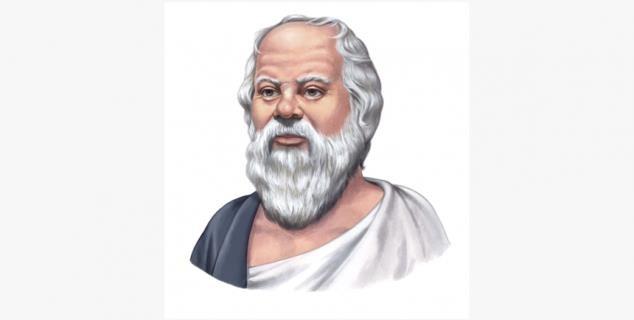 Зображення: KINDPNGСократ – це мудрий чоловік, що жив близько 2400 років тому в Атенах. Сократ був філософом. Він був у пошуках знань і мудрості. Він хотів, щоб люди думали самостійно.Хто такий філософ?  Філософ - це людина, яка думає по-новому і багато розмірковує. Також це мудра людина.Сократ був філософом, який ставив багато запитань.  Як жив Сократ?За молодих літ Сократ мріяв стати політиком. Сократу було байдуже, як він виглядає. Він ходив у пошарпаному одязі та поношених сандалях. Найважливішим у житті для Сократа було жити розумно. Весь день він ходив прощею-ринком в Атенах і розмовляв з різними людьми. Сократ ставив багато запитань. Сократ підіймав дискусії з людьми та ставив питання.  Він шукав нових знань і хотів вчитися. Тому він питав мудрих людей Атен про все, що його цікавило.Сократ хотів, щоб люди думали самостійно, а не сприймали все, що говорили інші люди, за правду.Часто люди не знаходили відповіді на його запитання.   Через це люди почувалися дурними. Це багатьох дратувало і вони  злилися на Сократа.   Які питання ставив Сократ?   Як був створений світ?У чому сенс життя?  Що означає бути сміливим?  Що означає бути хорошим другом? Чи я обманюю, якщо не кажу правду? Як мені знати, що є правильним, а що – ні?Сократ отримує покаранняСократа засудили до смертної кари через усі запитання, які він ставив. Ті, хто вирішував в Атенах, вважали, що Сократ не вірить у їхнього бога.Сократ заперечував це, але весною 399 до н.е (до Різдва Христового) він був відданий під суд.  У той час засудженим до смертної кари дозволялося вибирати, як вони хочуть померти. Сократ вирішив востаннє добре поїсти, а потім випити чашу з отрутою.  Мислити самостійноСократ вважав, що важливо пізнати себе.Якщо ти знаєш себе, тоді тобі легше змінитися і стати кращою людиною. Зверни увагу на те, що тобі подобається, а що ні. Що тебе тішить, а що тебе злить?  Чому ти радієш чи сердишся?  Подумай над цим. Про що свідчать твої думки чи почуття? Коли ти дізнаєшся щось про себе, тоді тобі стане простіше розуміти інших.  